ИнформацияМБДОУ «Детский сад общеразвивающего вида № 38»о еженедельном проведении мероприятий по уборке, благоустройству территории в рамках экологической акции «Чистый четверг»	Еженедельно по четвергам за март месяц в МБДОУ № 38 в рамках экологической акции «Чистый четверг» по благоустройству территории дошкольного учреждения были проведены следующие мероприятия:Обрезка и спил сухих веток на деревьях и кустарнике;Вскапывание земли вокруг деревьев, кустарника;Подготовка клумб к посадке растений;Очистка всей территории, игровых участков от мусора, прошлогодней листвы;Высадка кустов роз.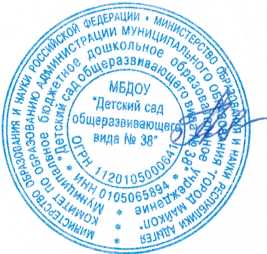 Заведующая МБДОУ № 38                                                      Г.А. ПодолякинаАдминистрация муниципального образования «Город Майкоп»Республики АдыгеяКомитет по образованиюМуниципальное  бюджетное дошкольное образовательное учреждение«Детский сад общеразвивающего вида № 38»385000 Республика Адыгея,г.Майкоп, ул. Советская, 144-а.тел/факс.   52-50-90   ОГРН 1120105000641ИНН 0105065894КПП 010501001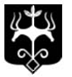 AдыгэРеспубликэмкIэ муниципальнэобразованиеу «КъалэуМыекъуапэ»и АдминистрациеГъэсэныгъэмкIэ uкомиmemСабыйхэмгъэсэныгъэзыщарагъотырэмуниципальнэ бюджет учреждениеу«ЛъэныкъопстэумкIи хэхъоныгъэашIынымфытегъэпсыхьэгъэ кIэлэцIыкIу IыгъыпIэу № 38-р»385000 Адыгэ Республик,къ.Мыекъуапэ,ур.Советскэр, 144-а.тел/факс. 52-50-90  ОГРН 1120105000641ИНН 0105065894КПП 010501001Заместителю руководителяКомитета по образованиюАдминистрации МО«Город Майкоп»А.В. Нашемук